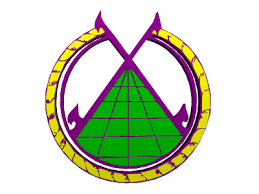 รายงานผลการปฏิบัติงาน ปีการศึกษา 2563และผลการประเมินตนเองรายบุคคล(Self-Assessment Report: SAR)ผู้รายงานนางสาวเพียงแข  ภานุพงศ์วรรธกาครู อันดับ คศ. 2    วิทยฐานะชำนาญการโรงเรียนนาเชือกพิทยาสรรค์สำนักงานเขตพื้นที่การศึกษามัธยมศึกษาเขต 26คำนำ	รายงานการประเมินตนเอง(Self-Assessment Report : SAR) เป็นการประเมินการปฏิบัติหน้าที่ตามพระราชบัญญัติการศึกษาแห่งชาติพุทธศักราช 2542 และฉบับปรับปรุง พุทธศักราช 2545 รวมทั้งมาตรฐานการศึกษาของโรงเรียน  ข้าพเจ้าได้จัดทำขึ้นเพื่อรายงานผลการจัดการเรียน    การสอนและการปฏิบัติหน้าที่ของข้าพเจ้าตามฝ่าย/กลุ่มงาน ตลอดจนกิจกรรมต่าง ๆ ที่ได้ส่งเสริมให้นักเรียนมีคุณลักษณะและคุณภาพตามระดับมาตรฐานคุณภาพการศึกษา โรงเรียนดอนจานวิทยาคม สำนักงานเขตพื้นที่การศึกษามัธยมศึกษาเขต 26 ประจำปีการศึกษา  2563	รายงานนี้โรงเรียนสามารถนำผลการดำเนินงานไปจัดทำการประเมินคุณภาพภายในและสรุปรายงานให้ผู้บังคับบัญชาตามลำดับสายงานตลอดจนเผยแพร่ให้กับผู้ปกครองนักเรียนชุมชนในสังคมได้ทราบผลการปฏิบัติงานของบุคลากร โรงเรียนดอนจานวิทยาคม สำนักงานเขตพื้นที่การศึกษามัธยมศึกษาเขต 26	ข้อมูลที่ได้จากการประเมินในการประเมินตนเอง (SAR) ในครั้งนี้ข้าพเจ้าจะได้นำไปใช้เป็นแนวทางในการปรับปรุงเพื่อพัฒนาการปฏิบัติงานที่ได้รับมอบหมาย เพื่อส่งเสริมและพัฒนาศักยภาพของผู้เรียนให้สูงขึ้นในทุกๆด้านต่อไป						ลงชื่อ          (นางสาวเพียงแข  ภานุพงศ์วรรธกา)					      ตำแหน่งครู อันดับ คศ.2 วิทยฐานะชำนาญการ						….......... / .............. / .............สารบัญรายงานการประเมินตนเอง  (SAR)
ตอนที่ 1ข้อมูลทั่วไป     ชื่อ –สกุล:		นางสาวเพียงแข ภานุพงศ์วรรธกา อายุ  44 ปี  6  เดือน
			อายุราชการ 11 ปี 4 เดือนคุณวุฒิทางการศึกษา :	1.วุฒิปริญญาตรีศิลปศาสตร์บัณฑิต วิชาเอกศิลปกรรม 
			สถาบันราชภัฎมหาสารคาม จังหวัดมหาสารคาม
			2.วุฒิประกาศนียบัตรบัณฑิตวิชาชีพครู สาขาวิชาชีพครู
			สถาบันราชภัฎมหาสารคาม จังหวัดมหาสารคามตำแหน่ง:		ครู อันดับ คศ.2 วิทยฐานะชำนาญการ  ตำแหน่งเลขที่ 5471สถานศึกษา :		โรงเรียนนาเชือกพิทยาสรรค์ อำเภอนาเชือก จังหวัดมหาสารคาม 			สำนักงานเขตพื้นที่การศึกษามัธยมศึกษา  เขต 26 ส่วนราชการ/กรม:	สำนักงานคณะกรรมการการศึกษาขั้นพื้นฐาน           			รับเงินเดือนอันดับ คศ. 2 ขั้น 30,640 บาทตารางแสดงจำนวนวันลา ประจำปีการศึกษา  2563  (15 มิถุนายน 2563– 31 เมษายน 2564)ตอนที่ 2 ข้อมูลการปฏิบัติหน้าที่2.1 ปฏิบัติการสอนตลอดปีการศึกษา 2563           2.2 กิจกรรมพัฒนาผู้เรียนที่ปฏิบัติการพัฒนาผู้เรียนตลอดปีการศึกษา  25632.3ปฏิบัติหน้าที่ครูที่ปรึกษา            2.4งานพิเศษในโรงเรียน ได้แก่งานส่งเสริมวิชาการงานหลักสูตรตอนที่ 3 การจัดกิจกรรมการเรียนการสอน	3.1  จัดทำแผนการจัดการเรียนรู้ดังนี้3.2  ผลิตสื่อ / นวัตกรรม  31ชิ้น     ได้แก่3.3  จัดทำหน่วยการเรียนรู้แบบบูรณาการ ได้แก่3.4  จัดทำวิจัยในชั้นเรียน จำนวน  1 เรื่อง    ได้แก่3.5 รูปแบบ/ วิธีการจัดกิจกรรมการเรียนการสอนที่ครูใช้ คือ ข้อใดบ้าง (ตอบได้มากกว่า 1 ข้อ) 		การอธิบาย					การสืบสวนสอบสวน		การสาธิต / ทดลอง				กลุ่มสืบค้นความรู้		การใช้เกมประกอบ				กลุ่มสัมพันธ์		สถานการณ์จำลอง				การเรียนรู้แบบร่วมมือ		กรณีตัวอย่าง					ความคิดรวบยอด		บทบาทสมมุติ				อริยสัจ 4		การแก้ไขสถานการณ์				การศึกษาค้นคว้าด้วยตนเอง		โปรแกรมสำเร็จรูป				การทัศนะศึกษานอกสถานที่		ศูนย์การเรียน				การเรียนรู้จากห้องสมุด		ชุดการสอน					การพัฒนากระบวนการคิด		คอมพิวเตอร์ช่วยสอน				การใช้ภูมิปัญญาท้องถิ่น		โครงงาน					การอภิปรายกลุ่มย่อยการถามตอบ					การแก้ปัญหาอื่น ๆ ระบุ............                           	อื่น ๆ ระบุ……………………สรุป  จำนวนรูปแบบ / วิธีการจัดกิจกรรมการเรียนการสอนที่ครูใช้    17   วิธี3.6สภาพการปฏิบัติงานสอน เขียนเครื่องหมายในช่องที่ตรงกับความเป็นจริงที่ท่านปฏิบัติอยู่ (ตอบได้มากกว่า 1)3.7  การพัฒนาตนเอง(การเข้าร่วมกิจกรรมทางวิชาการ/ การเข้าร่วมอบรม/ ประชุมสัมมนา/ ศึกษาดูงาน ฯลฯ)สรุป การพัฒนาตนเอง  จำนวน 6ครั้ง  จำนวน13วัน คิดเป็น110ชั่วโมง 3.8การได้รับรางวัล / ประกาศเกียรติคุณ / ผลงานดีเด่น / เกียรติประวัติที่ปรากฏต่อสาธารณชนด้านสถานศึกษา / ครู / นักเรียนตอนที่ 4  ผลการปฏิบัติงาน	4.1 การปฏิบัติหน้าที่จัดกิจกรรมการเรียนการสอนประจำปีการศึกษา ปรากฏผลดังนี้	4.2  การปฏิบัติงานหน้าที่พิเศษปรากฏผลดังนี้ (หลักฐานปรากฏในภาคผนวก)
		1)  ฝ่ายวิชาการปฏิบัติหน้าที่หัวหน้ากลุ่มสาระการเรียนรู้ศิลปะปฏิบัติหน้าที่การสอนวิชาทัศนศิลป์ กลุ่มสาระการเรียนรู้ศิลปะสรุปได้ว่า ระดับคุณภาพการปฏิบัติงาน ดี  		พอใช้   	ปรับปรุง		2)  ฝ่ายกิจการนักเรียน1.  การเยี่ยมบ้านนักเรียนชั้นมัธยมศึกษาปีที่3/32.  ปฏิบัติหน้าที่ครูเวรประจำวันระดับชั้นมัธยมศึกษาปีที่ 3/33.  ปฏิบัติหน้าที่ครูที่ปรึกษา ตามตารางเวรที่ได้รับมอบหมาย4.  ร่วมการประชุมผู้ปกครองนักเรียน 2 ครั้งสรุปได้ว่า ระดับคุณภาพการปฏิบัติงาน ดี  		พอใช้   	ปรับปรุง		 3)  ฝ่ายบริหารงานทั่วไป1. ปฏิบัติงานหน้าที่ดูแลบริเวณโรงเรียน2. ตรวจเช็คเครื่องแต่งกายนักเรียนสรุปได้ว่า ระดับคุณภาพการปฏิบัติงาน ดี  		พอใช้   	ปรับปรุงตอนที่ 5  ผลการประเมินการสอนของครูโดยนักเรียน (หลักฐานแสดงความพึงพอใจต่อการเรียนการสอน)ตาราง  แสดงร้อยละของระดับการประเมินการสอนของครูโดยนักเรียน	จากผลการประเมินการสอนของครูโดยนักเรียน  พบว่าอยู่ในระดับ  มากที่สุด     	 มาก 	ปานกลาง  	น้อย	น้อยที่สุดตอนที่ 6   การประเมินตนเองเกี่ยวกับการจัดทำแผนการจัดการเรียนรู้ที่เน้นผู้เรียนเป็นสำคัญ(เขียนเครื่องหมาย  ลงในช่องระดับคุณภาพ โดยพิจารณาจากเกณฑ์การประเมินด้านขวามือ)สรุป :	การจัดทำแผนการจัดการเรียนรู้นี้ อยู่ในระดับคุณภาพดีมากเกณฑ์การตัดสิน	4     หมายถึง    มีการปฏิบัติอยู่ในระดับดีมาก หรือพอใจมากที่สุด	3     หมายถึง    มีการปฏิบัติอยู่ในระดับดี หรือพอใจมาก	2     หมายถึง    มีการปฏิบัติอยู่ในระดับปานกลาง หรือพอใจพอใช้	1     หมายถึง    มีการปฏิบัติอยู่ในระดับปรับปรุง หรือไม่พอใจการรับรองรายงานการประเมินตนเอง (Self-Assessment Report; SAR).ภาคผนวกสำเนาคำสั่งสำเนาเกียรติบัตร  ประกาศนียบัตร  วุฒิบัตรสำเนาโล่รางวัลสำเนารูปภาพกิจกรรมอื่น ๆ ที่เกี่ยวข้องการปฏิบัติงานหน้าที่การสอน  รายวิชาทัศนศิลป์  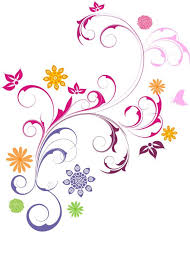 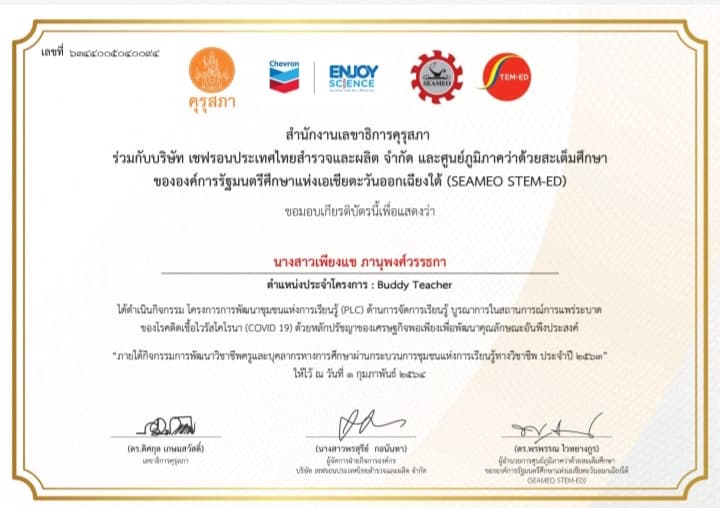 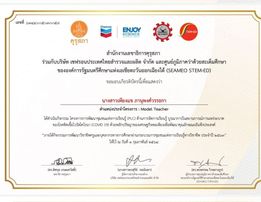 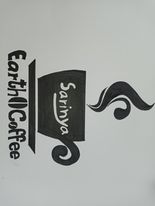 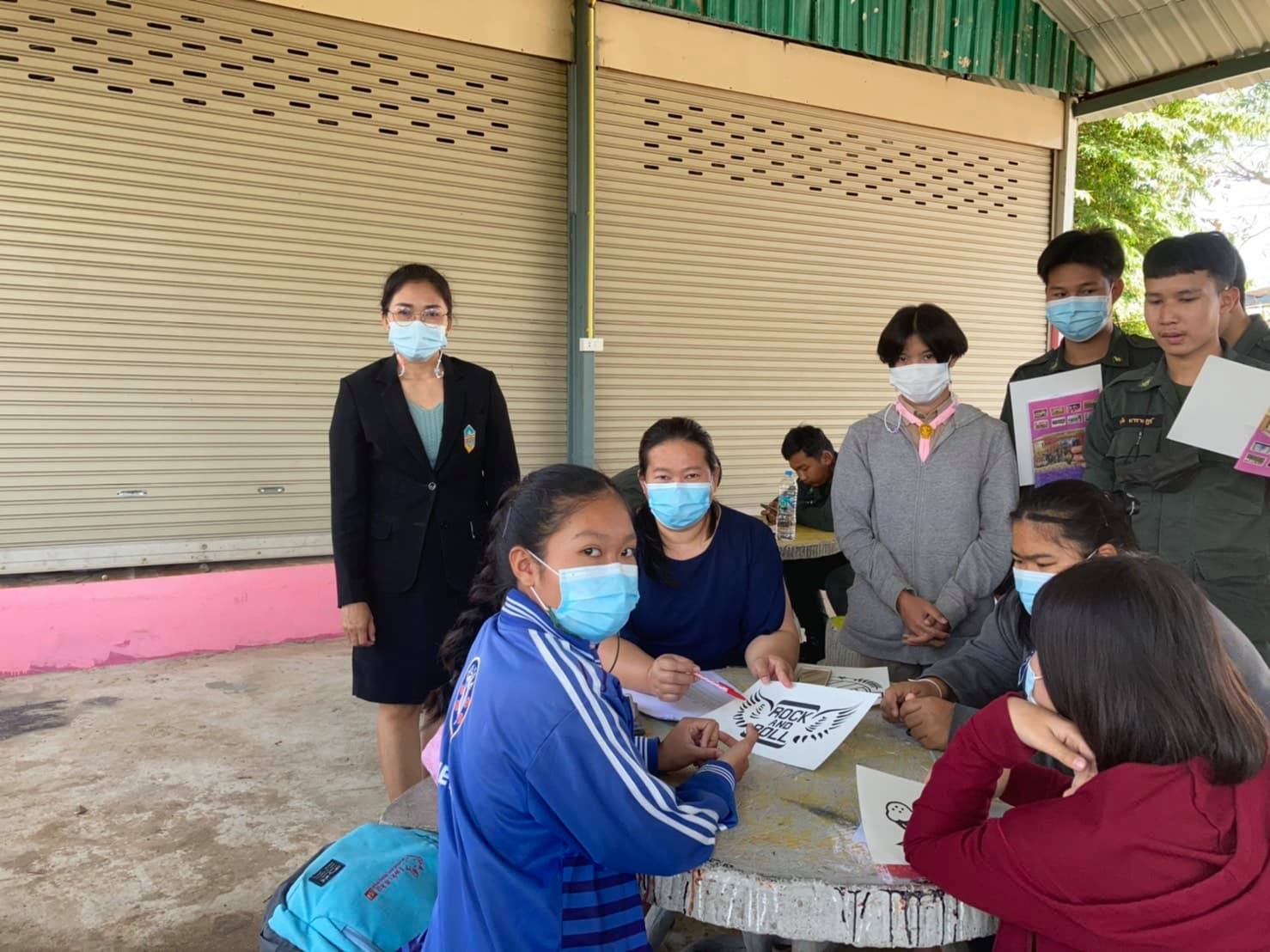 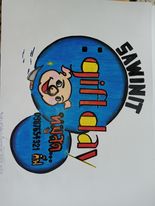 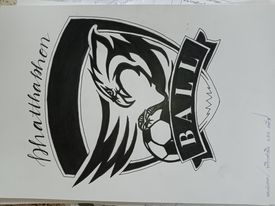 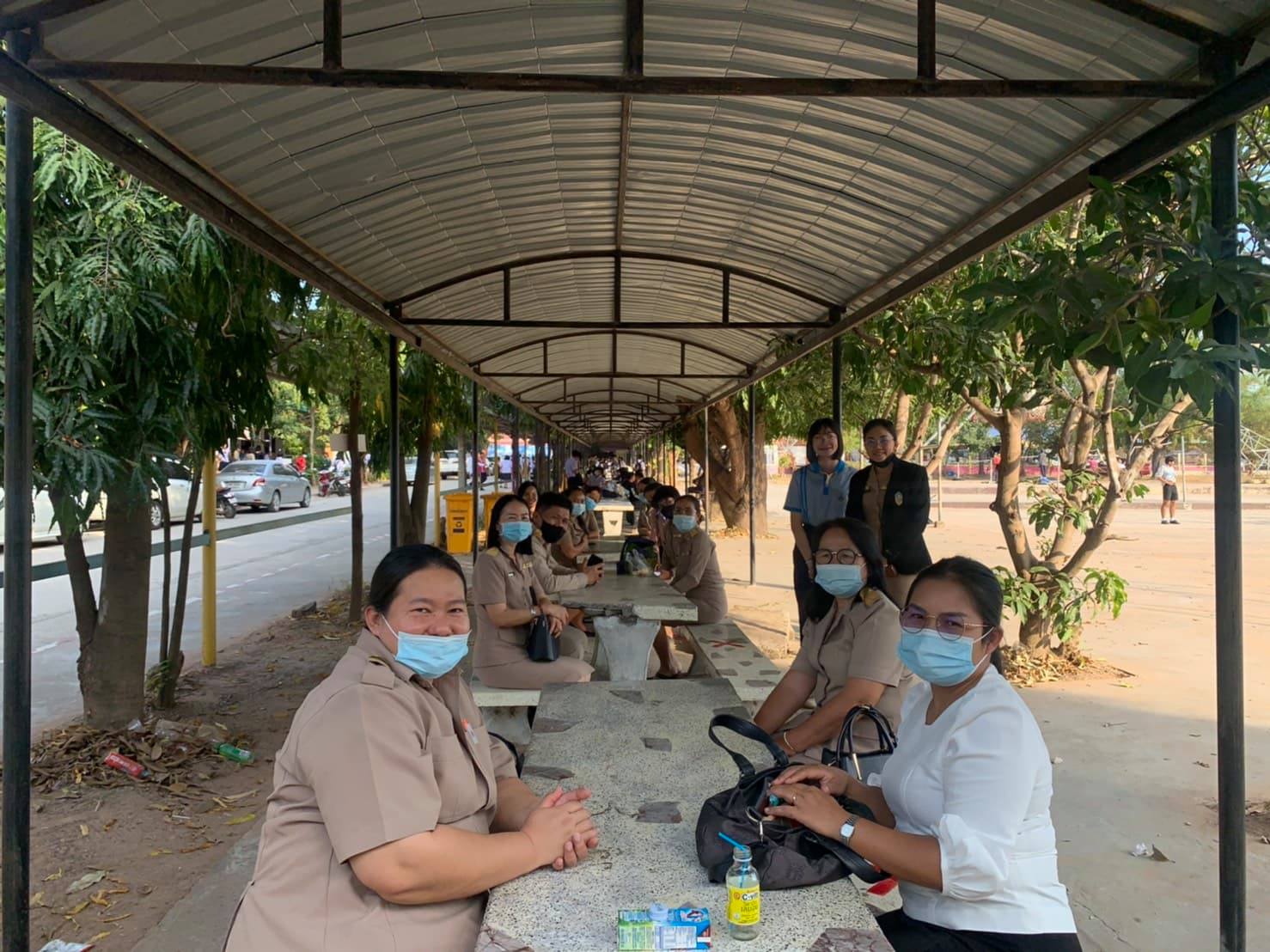 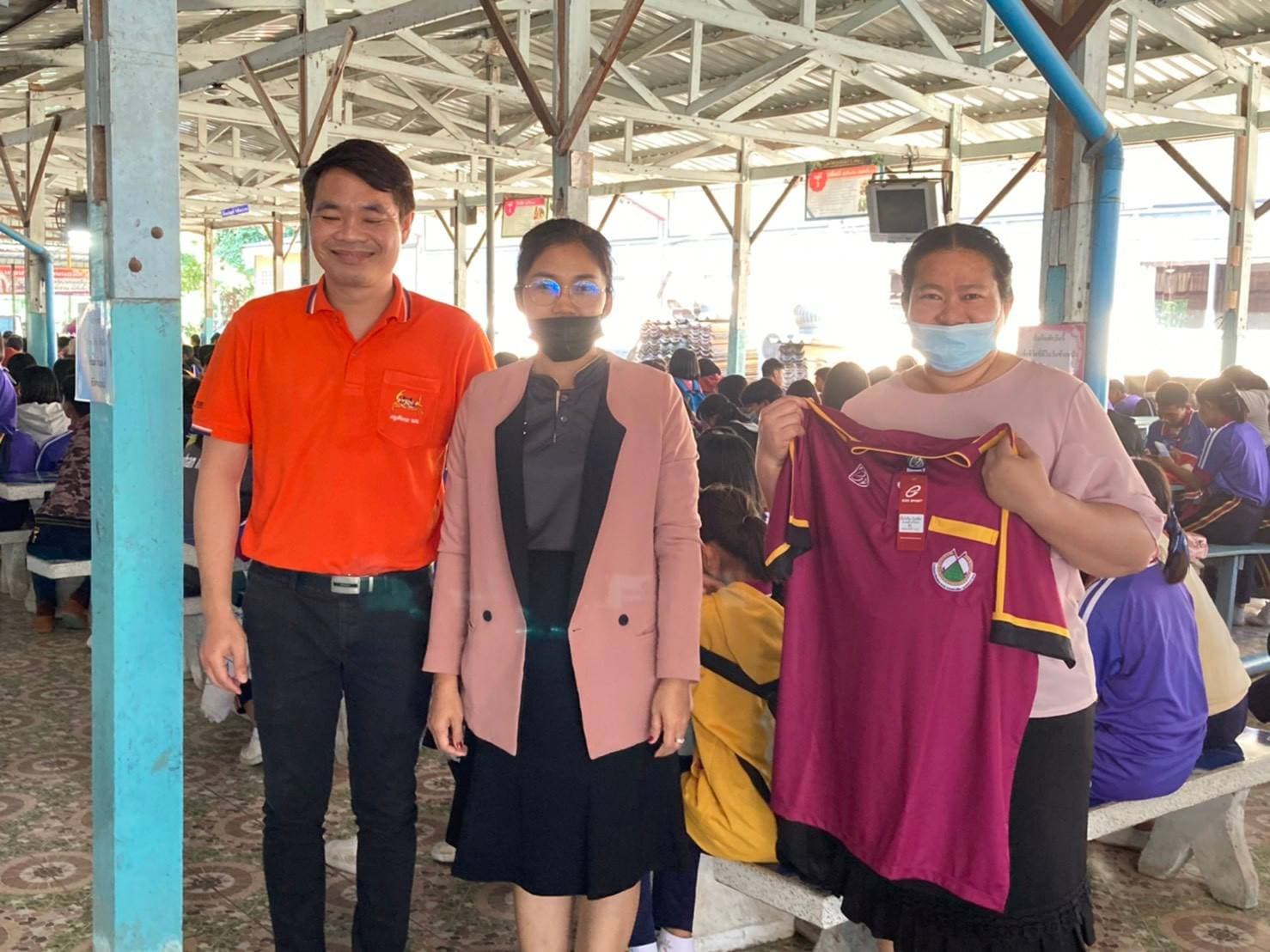 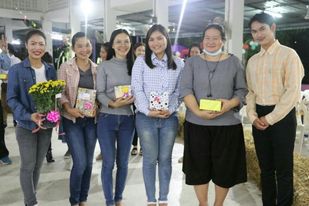 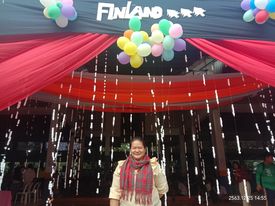 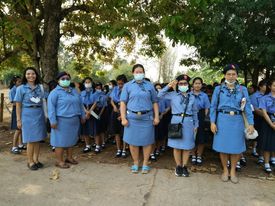 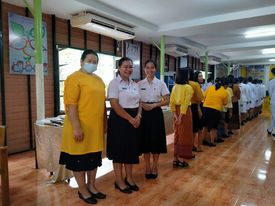 ตอนที่หน้า1. ข้อมูลทั่วไป12. ข้อมูลการปฏิบัติหน้าที่13. การจัดกิจกรรมการเรียนการสอน34. ผลการปฏิบัติงาน125. ผลการประเมินการสอนของครูโดยนักเรียน146.การประเมินตนเองเกี่ยวกับการจัดทำแผนการจัดการเรียนรู้ที่เน้นผู้เรียนเป็นสำคัญ15ภาคผนวก16ลาป่วยลาป่วยลากิจลากิจลาอุปสมบทลาอุปสมบทลาคลอดลาคลอดมาสายมาสายครั้งวันครั้งวันครั้งวันครั้งวันครั้งวัน440------รวมวันลาทั้งสิ้นจำนวน 4 ครั้ง 4 วันรวมวันลาทั้งสิ้นจำนวน 4 ครั้ง 4 วันรวมวันลาทั้งสิ้นจำนวน 4 ครั้ง 4 วันรวมวันลาทั้งสิ้นจำนวน 4 ครั้ง 4 วันรวมวันลาทั้งสิ้นจำนวน 4 ครั้ง 4 วันรวมวันลาทั้งสิ้นจำนวน 4 ครั้ง 4 วันรวมวันลาทั้งสิ้นจำนวน 4 ครั้ง 4 วันรวมวันลาทั้งสิ้นจำนวน 4 ครั้ง 4 วันรวมวันลาทั้งสิ้นจำนวน 4 ครั้ง 4 วันรวมวันลาทั้งสิ้นจำนวน 4 ครั้ง 4 วันที่รหัสวิชาชื่อวิชาชั้นจำนวนห้องจำนวนคาบ / สัปดาห์ภาคเรียนที่ 1ภาคเรียนที่ 1ภาคเรียนที่ 1ภาคเรียนที่ 1ภาคเรียนที่ 1ภาคเรียนที่ 11ศ21102ทัศนศิลป์ม.1/1-1/9992ศ23101ทัศนศิลป์ม.3/1 - 3/999รวมรวมรวมรวม1818ภาคเรียนที่ 2ภาคเรียนที่ 2ภาคเรียนที่ 2ภาคเรียนที่ 2ภาคเรียนที่ 2ภาคเรียนที่ 21ศ22103ม.2/1-2/9992ศ32104ม.5/1 - 5/91-99รวมรวมรวมรวมที่กิจกรรมพัฒนาผู้เรียน และชุมนุมชั้น /ห้องจำนวนนักเรียน(คน)ผ่าน (คน)ไม่ผ่าน(คน)1บำเพ็ญประโยชน์ม. 6232302จิตสาธารณะประโยชน์ 5ส.ม. 3/1,2/8232304ชุมนุม ศิลป์สร้างสรรค์ม. 3 – ม. 4 20200  6ลดเรียนเพิ่มรู้ม. 3/1,2/823230ชั้น / ห้องจำนวนนักเรียนจำนวนนักเรียนรวมทั้งสิ้น (คน)ชั้น / ห้องชาย(คน)หญิง (คน)รวมทั้งสิ้น (คน)มัธยมศึกษาปีที่ 3/1,2/8112637ที่รหัสวิชาสาระการเรียนรู้/รายวิชาระดับชั้นจำนวนแผน1ศ23102ศิลปะ/ทัศนศิลป์ม.352ศ22103ศิลปะม.25ที่ชื่อสื่อ/นวัตกรรมจำนวน (ชิ้น)16263146ที่เรื่องจำนวนชั่วโมง1ศิลปะ/ทัศนศิลป์402ศิลปะ/ทัศนศิลป์40ที่เรื่องระดับชั้น1รายงานพัฒนาผลสัมฤทธิ์ทางการเรียน วิชาทัศนศิลป์ โดยใช้ กิจกรรม Active Learning ของนักเรียนชั้นมัธยมศึกษาปีที่ 3ม.3ที่รายการปฏิบัติมากที่สุดมากปานกลางน้อยน้อยที่สุด1ตรงตามวุฒิ/สาขาวิชาที่จบการศึกษา2ตรงตามความถนัด3ตรงตามประสบการณ์การสอน4ตรงกับความรู้ความสามารถ5ตรงกับความต้องการ/ความสนใจที่วัน /เดือน/ ปีเรื่องสถานที่หน่วยงานที่จัดหลักฐาน110 กันยายน 2563การอบรมชุมชนแห่งการเรียนรู้  PLCโรงเรียนนาเชือกพิยาสรรค์สนง.เลขาธิการคุรุสภาเกียรติบัตร23456ที่วัน/เดือน/ปีรางวัล/เกียรติคุณหน่วยงานที่มอบหลักฐาน116 – 18 สิงหาคม 2563เป็นครูที่ปรึกษานักเรียน  2/8เกียรติบัตร2347 – 9 มีนาคม 515 มีนาคม 626 – 28มีนาคม 2562รายวิชาชั้น/ห้องจำนวนนร.(คน)จำนวนนักเรียนที่มีระดับผลการเรียน(คน)จำนวนนักเรียนที่มีระดับผลการเรียน(คน)จำนวนนักเรียนที่มีระดับผลการเรียน(คน)จำนวนนักเรียนที่มีระดับผลการเรียน(คน)จำนวนนักเรียนที่มีระดับผลการเรียน(คน)จำนวนนักเรียนที่มีระดับผลการเรียน(คน)จำนวนนักเรียนที่มีระดับผลการเรียน(คน)จำนวนนักเรียนที่มีระดับผลการเรียน(คน)จำนวนนักเรียนที่มีระดับผลการเรียน(คน)รายวิชาชั้น/ห้องจำนวนนร.(คน)0ร11.522.533.54ว231013/1-3ว232013/1รวม-47500203447139152101ร้อยละ-100000.420.007.169.8929.2632.0021.26กิจกรรมระดับการประเมินระดับการประเมินระดับการประเมินระดับการประเมินระดับการประเมินกิจกรรมมากที่สุดมากปานกลางน้อยน้อยที่สุด1.  ครูแจ้งผลการเรียนรู้ให้นักเรียนทราบอย่างชัดเจน2.  ครูจัดกิจกรรมการเรียนรู้สนุกและน่าสนใจ3.  เนื้อหาที่สอนทันสมัยเสมอ4.  ครูใช้สื่อประกอบการเรียนการสอนที่เหมาะสมและหลากหลาย5.  ครูใช้คำถามซักถามนักเรียนบ่อย ๆ6.  ครูประยุกต์สาระที่สอนเข้ากับเหตุการณ์ปัจจุบัน/สภาพแวดล้อม7.  ครูส่งเสริมนักเรียนได้ฝึกปฏิบัติจริง มีการจัดการ และ     การแก้ปัญหา8.  ครูให้นักเรียนฝึกกระบวนการคิด คิดวิเคราะห์  คิดสร้างสรรค์  9.  ครูส่งเสริมให้นักเรียนทำงานร่วมกันทั้งเป็นกลุ่มและรายบุคคล10. ครูให้นักเรียนแสวงหาความรู้จากแหล่งเรียนรู้ต่าง ๆ11. ครูมีการเสริมแรงให้นักเรียนที่ร่วมกิจกรรมการเรียนการสอน12. ครูเปิดโอกาสให้นักเรียนซักถามปัญหา13. ครูคอยกระตุ้นให้นักเรียนตื่นตัวในการเรียนเสมอ14. ครูสอดแทรกคุณธรรมและค่านิยม  12  ประการในวิชาที่สอน15. ครูยอมรับความคิดเห็นของนักเรียนที่ต่างไปจากครู16. นักเรียนมีส่วนร่วมในการวัดและประเมินผลการเรียน17. ครูมีการประเมินผลการเรียนด้วยวิธีการที่หลากหมายและ      ยุติธรรม18. ครูมีความตั้งใจในการจัดกิจกรรมการเรียนการสอน 19. บุคลิกภาพ การแต่งกายและการพูดจาของครูเหมาะสม 20. ครูเข้าสอนและออกชั้นเรียนตรงตามเวลาดัชนีชี้วัดระดับคุณภาพระดับคุณภาพระดับคุณภาพระดับคุณภาพเกณฑ์การประเมินดัชนีชี้วัด4321เกณฑ์การประเมิน1.  การวิเคราะห์ มาตรฐานฯและ  ตัวชี้วัด/ผลการเรียนรู้   (ระดับ 4 มี 5 ข้อ     ระดับ 3  มี  4 ข้อ     ระดับ 2  มี  3  ข้อ     ระดับ 1  มี  1-2  ข้อ)1.  มีการระบุตัวชี้วัด/ผลการเรียนรู้2.  มีการวิเคราะห์ตัวชี้วัด/ผลการเรียนรู้       แยกออกเป็น 3  ด้านคือ  ความรู้  เจตคติ  ทักษะ  (KPA)3.  มีความเหมาะสม สอดคล้องกับกิจกรรมการเรียนรู้4.  สอดคล้องกับผลการเรียนรู้5.  ครอบคลุมมาตรฐานการศึกษา2.  การออกแบบกิจกรรม     การเรียนรู้      (ระดับ 4 มี 5 ข้อ     ระดับ 3  มี  4 ข้อ     ระดับ 2  มี  3  ข้อ     ระดับ 1  มี  1-2  ข้อ)1.  การออกแบบกิจกรรมการเรียนรู้เป็นขั้นตอน2.  แผนการจัดกิจกรรมการเรียนรู้แบบสืบเสาะหาความรู้ (5E)3.  มีความเหมาะสมกับจุดประสงค์การเรียนรู้4.  มีความสอดคล้องกับจุดประสงค์การเรียนรู้      ทั้ง 3 ด้าน (ความรู้ เจตคติ ทักษะ)5.  สามารถปฏิบัติได้จริง3.  การออกแบบปฏิสัมพันธ์       (ระดับ 4 มี 5 ข้อ     ระดับ 3  มี  4 ข้อ     ระดับ 2  มี  3  ข้อ     ระดับ 1  มี  1-2  ข้อ)1.  มีการจัดกิจกรรมการเรียนรู้โดยใช้กระบวนการกลุ่ม2.  มีความหลากหลายในการมีส่วนร่วมของผู้เรียน3.  มีการกำหนดบทบาทและกิจกรรมอย่าง ชัดเจน4.  ปฏิบัติจริง5.  ผู้เรียนสนุกสนาน เกิดการเรียนรู้4.  การออกแบบประเมินผล    (ระดับ 4 มี 5 ข้อ     ระดับ 3  มี  4 ข้อ     ระดับ 2  มี  3  ข้อระดับ 1  มี  1-2  ข้อ)1.  มีการประเมินผลการเรียนในแต่ละแผน       2.  มีการกำหนดวิธีการประเมินผลหลากหลาย3.  วิธีการประเมินผลสอดคล้องกับจุดประสงค์การเรียนรู้4.  ปฏิบัติจริง5.  นำผลการประเมินมาพัฒนาการเรียนรู้5.  การใช้สื่ออุปกรณ์     การเรียนรู้    (ระดับ 4 มี 5 ข้อ     ระดับ 3  มี  4 ข้อ     ระดับ 2  มี  3  ข้อ     ระดับ 1  มี  1-2  ข้อ)1.  มีการใช้สื่อ อุปกรณ์หรือแหล่งเรียนรู้2.  มีการกำหนดขั้นตอนหรือวิธีการใช้สื่อ          หรือแหล่งเรียนรู้ 3.  มีการใช้สื่อ อุปกรณ์หรือแหล่งการเรียนรู้     เหมาะสมกับกิจกรรมการเรียนรู้4.  มีสื่อ อุปกรณ์ แหล่งเรียนรู้5.  มีการพัฒนาสื่อ อุปกรณ์ แหล่งเรียนรู้ลงชื่อ				ผู้รายงาน
(นางสาวเพียงแข  ภานุพงศ์วรรธกา)      ตำแหน่ง    ครู ........../................/..........ลงชื่อ				ผู้รับรองรายงาน     (นางสาวเพียงแข  ภานุพงศ์วรรธกา)       หัวหน้ากลุ่มสาระการเรียนรู้ศิลปะ           ........../................/...........ลงชื่อ				ผู้รับรองรายงาน           (นางปราณี  รัตนธรรม)ผู้อำนวยการโรงเรียนนาเชือกพิทยาสรรค์.            ........./................/...........ระดับห้องรายวิชาจำนวนนักเรียนช.ม/สัปดาห์ม.21-9ทัศนศิลป์3259ม.51-9ทัศนศิลป์3139ม.1-61-9ชุมนุมศิลปะ272ม.61-8บำเพ็ญประโยชน์881ม.28ลดเรียน-เพิ่มรู้322ม.28จิตสาธารณะประโยชน์321ม.28จริยธรรมสวดมนต์ไหว้พระ321โรงเรียนประชุมกรรมการบริหารประชุมPLCระดับ ม.2 ***รวม 27 คาบต่อสัปดาห์11